Your addressToday’s DateAddress of the ReceiverDear _____ (Name of the Recipient),As it is your birthday today, I want to say some nice things to you. I want to thank you for being the best brother and always pampering me like a little kid. Having you as my brother feels like a privilege to me. You have been caring for me since when I was young and have always been there to help me whenever I got into trouble. I love you for all the things you do to make me feel special.From hosting my birthday parties to saving me from mom and dad’s anger, you have done it all. Thank you for listening to my silly talks and tolerating my anger. You are one person around whom I can always be a kid. Thanks for being the brother I can share anything with. Thank you for loving me. I love you, my secret keeper and biggest confidante. Happy Birthday! Have a blast on your special day.Yours Lovingly,_____ (Sender’s Name)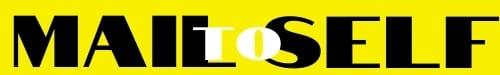 